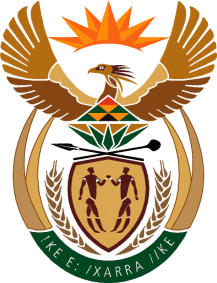 MINISTERHUMAN SETTLEMENTS, WATER AND SANITATIONNATIONAL ASSEMBLYQUESTION FOR WRITTEN REPLY	QUESTION NO.: 660DATE OF PUBLICATION:  5 MARCH 2021Ms E L Powell (DA) to ask the Minister of Human Settlements, Water and Sanitation:(a) What is the annual amount spent by the Department of Human Settlements on the Breaking New Ground (BNG) television show hosted by the SA Broadcasting Corporation (SABC) and (b) will she furnish Ms E L Powell with the details of all (i) contractors involved in the production of the television, (ii) the terms of agreement and (iii) any contractual documents between the SABC and the specified department with regard to the screening of the BNG television show?			NW778EREPLY:The amount spent by the Department of Human Settlements on the Breaking New Ground (BNG) television show hosted by the SA Broadcast Corporation (SABC) was R11 417 699.00 for the 2020/21 financial year.  (b)	Tsalena Media was appointed through the Government Communication Information System (GCIS). The terms of the agreement can be obtained from GCIS. NoDescriptionAmount (Rands)SABC 2 Airtime through GCIS7,335 199.00BNG TV Production through GCIS4,082 500.00TOTAL 11, 417 699.00